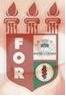 PLANILHA PARA CADASTROS DE LIVROS  BIBLIOTECA MARIA APARECIDA POURCHET CAMPOS        Classificação:     616.314-089                                    Código:	2477  Cutter:    F178t                                                    Data: Turma 2010Autor(s):  Falcão, Karicia Franklin Lustosa BarbosaTitulo:  Transplante dentário autógeno de um terceiro molar para o sítio receptor do primeiro molar: Revisão de leiteratura com ilustraçãp de um caso clínicoOrientador(a): Prof. Msc. Paulo Henrique Azavedo de Holanda CavalcantiCoorientador(a): Edição:  1ª        Editora  Ed. Do Autor     Local:  Recife    Ano:  2010  Páginas:  43Notas:  TCC – 1ª Turma graduação - 2010